ЗАКОНИРКУТСКОЙ ОБЛАСТИОБ АДМИНИСТРАТИВНОЙ ОТВЕТСТВЕННОСТИ ЗА НАРУШЕНИЕЗАКОНОДАТЕЛЬСТВА ИРКУТСКОЙ ОБЛАСТИ ОБ ОГРАНИЧЕНИИ РОЗНИЧНОЙПРОДАЖИ НЕСОВЕРШЕННОЛЕТНИМ ТОВАРОВ, СОДЕРЖАЩИХ СЖИЖЕННЫЙУГЛЕВОДОРОДНЫЙ ГАЗ, НА ТЕРРИТОРИИ ИРКУТСКОЙ ОБЛАСТИПринятпостановлениемЗаконодательного СобранияИркутской областиот 25 мая 2022 годаN 56/6-ЗССтатья 1. Предмет регулирования и сфера действия настоящего ЗаконаНастоящий Закон устанавливает административную ответственность за нарушение законодательства Иркутской области об ограничении розничной продажи несовершеннолетним товаров, содержащих сжиженный углеводородный газ, на территории Иркутской области.Статья 2. Нарушение требований законодательства Иркутской области об ограничении розничной продажи несовершеннолетним товаров, содержащих сжиженный углеводородный газ, на территории Иркутской областиНарушение требований законодательства Иркутской области об ограничении розничной продажи несовершеннолетним товаров, содержащих сжиженный углеводородный газ, на территории Иркутской области -влечет наложение административного штрафа на физических лиц в размере от двух тысяч до трех тысяч рублей; на должностных лиц - от десяти тысяч до пятнадцати тысяч рублей; на индивидуальных предпринимателей - от десяти тысяч до пятнадцати тысяч рублей; на юридических лиц - от тридцати тысяч до пятидесяти тысяч рублей.Статья 3. Должностные лица, уполномоченные составлять протоколы об административных правонарушениях, предусмотренных настоящим Законом1. Протоколы об административных правонарушениях, предусмотренных настоящим Законом, составляют должностные лица исполнительных органов государственной власти Иркутской области в соответствии с задачами и функциями, возложенными на них нормативными правовыми актами Правительства Иркутской области.2. К должностным лицам исполнительных органов государственной власти Иркутской области, уполномоченным составлять протоколы об административных правонарушениях, предусмотренных настоящим Законом, относятся:1) руководители исполнительных органов государственной власти Иркутской области, их заместители;2) иные должностные лица структурных подразделений исполнительных органов государственной власти Иркутской области, замещающие в данных исполнительных органах государственной власти Иркутской области должности государственной гражданской службы Иркутской области и осуществляющие контрольные или надзорные полномочия в соответствии с должностными регламентами.3. Должностные лица органов местного самоуправления городских округов, муниципальных районов, муниципальных округов, городских и сельских поселений Иркутской области составляют протоколы об административных правонарушениях, предусмотренных настоящим Законом, в случае наделения законом Иркутской области органов местного самоуправления муниципальных образований Иркутской области областным государственным полномочием по определению перечня должностных лиц, уполномоченных составлять протоколы об административных правонарушениях, предусмотренных настоящим Законом.4. При наделении законом Иркутской области органов местного самоуправления городских округов, муниципальных районов, муниципальных округов, городских и сельских поселений Иркутской области областным государственным полномочием по определению перечня должностных лиц, уполномоченных составлять протоколы об административных правонарушениях, предусмотренных настоящим Законом, перечень должностных лиц органов местного самоуправления, уполномоченных составлять протоколы об административных правонарушениях, предусмотренных настоящим Законом, определяется органами местного самоуправления муниципальных образований Иркутской области в соответствии с указанным законом Иркутской области о наделении областным государственным полномочием.Статья 4. Органы, уполномоченные рассматривать дела об административных правонарушениях, предусмотренных настоящим ЗакономДела об административных правонарушениях, предусмотренных настоящим Законом, рассматриваются мировыми судьями Иркутской области.Статья 5. Вступление в силу настоящего ЗаконаНастоящий Закон вступает в силу через десять календарных дней после дня его официального опубликования.Губернатор Иркутской областиИ.И.КОБЗЕВг. Иркутск7 июня 2022 годаN 36-ОЗ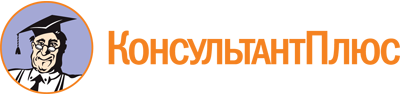 Закон Иркутской области от 07.06.2022 N 36-ОЗ
"Об административной ответственности за нарушение законодательства Иркутской области об ограничении розничной продажи несовершеннолетним товаров, содержащих сжиженный углеводородный газ, на территории Иркутской области"
(принят Постановлением Законодательного Собрания Иркутской области от 25.05.2022 N 56/6-ЗС)Документ предоставлен КонсультантПлюс

www.consultant.ru

Дата сохранения: 22.11.2023
 7 июня 2022 годаN 36-ОЗ